Group and Squadron Logos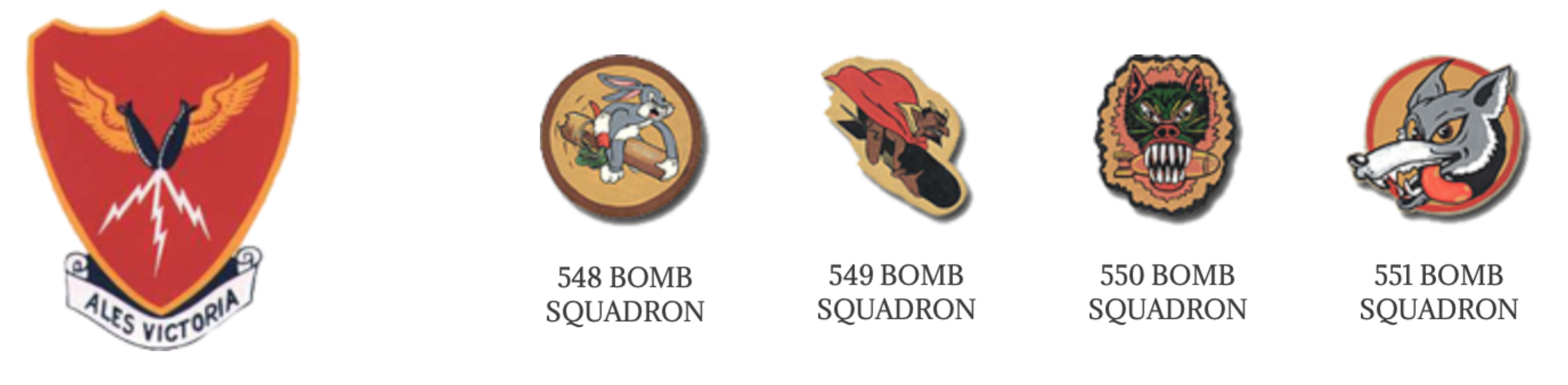 All  members  of  the  385th Bomb Group and the 548th, 549th, 550th and 551st Squadrons are familiar  with  the  unit  logos  or patches.  The  group  logo  was  a Shield  with  crossed  lightening daggers and the Motto “Ales Victoria”.  The  Squadrons'  were  a Rabbit carrying a Bomb (548th), a Devil riding a Bomb (549th), a Panther  with  Bomb  in  its  mouth (550th), and a Wolf head (551st). The  majority  of  us  had  one  of these logos sewn on our jackets to show our proud group or squadron heritage.  A  flag  which  depicts these  logos  was  designed  and made by our Past President, Col. Leo  LaCasse.  He  presented  this 385th Bomb Group flag to Col. Jim McDonald at the 19th Annual Re­ union in Hampton, VA. The flag is now in safe keeping and in the fu­ ture it will proudly be displayed at all  385th  Bomb  Group  Memorial Association functions. Some time  ago,  Bill Varnedoe received a picture of a Porcupine  carrying  a  bomb.  A memo included with the picture  claimed that this was the official logo of the 550th Bomb Squadron.  Bill undertook an extensive search to obtain the truth about the 550th Squadron logo.  Ed Stern, the 350th Executive Officer, said that he only knew of the Panther logo.  However  Bill  received the following letter from Ray Borman, an English author of several Eighth Air Force books:	"A great many of the emblems taken up by the units of  the  USAAF  during  WWII were  in  fact  'unofficial'  insignia which were never ever approved  by  the  USAAF Heraldic  Section  who  were supposed to assess each design  and  accredit  them with the official seal of approval. The war  produced  such  a vast number of insignia in a short  time  that  they  never could deal with them all—or anywhere near them all. 	The  shield  emblem  used for the 385th Bomb Group as a whole was in fact never officially granted approval. The emblem for the 548th Sqn.  was  initially  approved as  a  B-17  with  a  lightning strike and this was replaced by  an  approved  emblem  of Bugs  Bunny  riding  a  bomb (not sure when). The 549th Sqn’s. emblem of  the  Devil  riding  a  bomb was  never  approved  officially but was in use throughout the war. The 550th Sqn’s. insignia is an unusual case. Its emblem of the Panther biting a bomb  was  never  officially approved, but curiously it actually replaced, as a result of common usage, the officially approved motif of a Porcupine  carrying  a  bomb—this happened sometime during 1943.  	Perhaps  the  Porcupine  was  not  considered  to be aggressive enough(?) Finally, the  551st  Sqn’s Wolf  head  was  an  officially approved insignia. We never stop finding in­teresting facets in our search to record history. As always, one is  left  with  the  burning question:  how  the  squadron CO did not know of the offiicial approved insignia? Maybe  he  did  and  just  took  a dislike to it. Maybe a revised design was submitted to the Heraldic Section but just got stuck  n  the  pipeline.  The new panther head logo must have been  used  with  (at least)  local official approval. But Gt. Ashfield was a long way from  Washington  when it came to such things....” In an inquiry to the Department of the Army, The Institute of Heraldry,  Bill  received  a  letter signed by the Chief, Heraldic Services and Support Division, dated December 31, 2003. In the letter they categorically  state  that  the 385th  Bomb  Group,  the  548th Bomb Squadron, the 549th Bomb Squadron,  the  550th  Bomb Squadron  and  the  551st  Bomb Squadron had no approved logos during  World  War  II.  Later, after the  war,  the  549th,  550th  and 551st Bomb Squadrons were re­activated as Atlas Missile Squadrons and received approved logos. These logos did not resemble any of the logos of the Bomb Squadrons.